КРЕМЕНЧУЦЬКА РАЙОННА РАДАПОЛТАВСЬКОЇ ОБЛАСТІР О З П О Р Я Д Ж Е Н Н ЯГОЛОВИ РАЙОННОЇ РАДИ15.02.2019                                                                                                       №  16      У зв'язку із звільненням начальника загального відділу районної ради  Кульчинської Я.Ю. та відповідно до Положення по інвентаризацію активів та зобов’язань, затвердженого наказом Міністерства фінансів України від 02.09.2014 року №879:       1 Постійно діючій інвентаризаційній комісії 15.02.2019 року провести інвентаризацію з оформленням інвентаризаційних описів, які рахуються за матеріально-відповідальною особою Кульчинською Я.Ю. станом на 01.02.2019 року.      2.Прийняти коменданту адмінприміщення районної ради Іваненку О.М. матеріальні цінності.     3.Контроль за виконанням розпорядження залишаю за собою.      ГОЛОВАРАЙОННОЇ РАДИ                                                                  А.О.ДРОФАПро проведення інвентаризації матеріальних цінностей 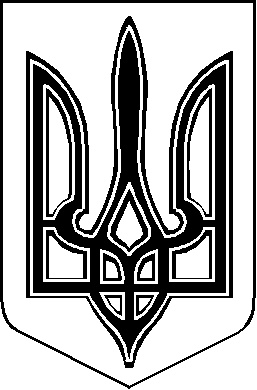 